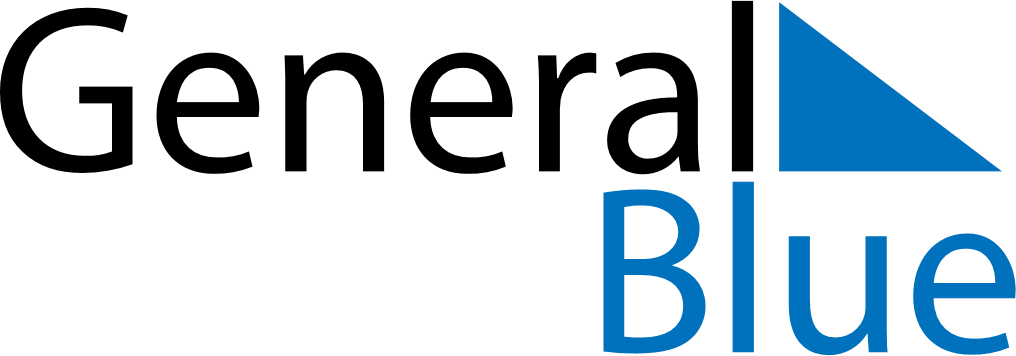 October 2029October 2029October 2029October 2029TanzaniaTanzaniaTanzaniaSundayMondayTuesdayWednesdayThursdayFridayFridaySaturday123455678910111212131415161718191920Nyerere Day212223242526262728293031